Внеочередной семинар Лаборатории Алгебраической геометрии  и ее приложенийСеминар состоится в среду 19 апреля 2017 года.Начало в 17:00.Семинар будет проходить по адресу: ул. Усачева, д.6, аудитория 306      с докладом:Recent results in locally conformally Kahler geometry Abstract: After a brief account on LCK geometry, with focus on LCK with potential and Vaisman manifolds, I shall describe several new results concerning compact LCK with potential,
concerning their LCK rank and the fact that they contain Hopf surfaces.Приглашаются все желающие!На семинаре выступит Liviu Ornea (Bucharest)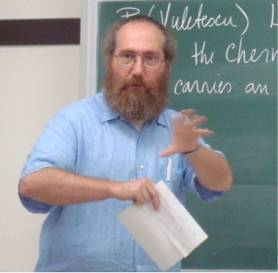 